Subordinating conjunctionsWhat is a conjunction?The FANBOYS words are __________________________ conjunctions.  We can use them to _________________________________________________________________________________________________These conjunctions give roughly _________________________ weight to each part of the new, combined sentence.A subordinating conjunction is used to introduce  a _____________________________________ Using a subordinating conjunction to begin a phrase will make a reader want ______________________________________________________________ to complete the thought.When a sentence starts with a subordinate conjunction, you must _____________________________________________________________________________________________________________________If a subordinating conjunction appears in the middle of a sentence, _____________________________________________________________________________________________________________________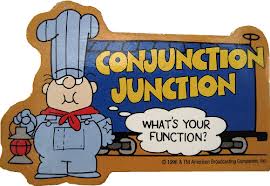 Write three sentences using the coordinating conjunction at the beginning:1.2.3.Write three sentences using the coordinating conjunction in the middle.4.5.6.TimeCause/EffectConditionContrast